令和２年４月１６日保護者　様和歌山市立　西脇中学校校長　西野　孝家庭学習でも利用できるCULTEK（カルテック）について保護者の皆様には，ますますご健勝のことお慶び申し上げます。日頃より本校教育活動にご理解とご協力を賜り、感謝申し上げます。　さて和歌山市では、子どもたちの家庭学習・自主学習支援を目的として、学習支援サービス「カルテック」を導入しています。「カルテック」は、「インターネット上にあるドリルを取り出す」というシステムで、自分のＩＤ等を入力すれば、ご家庭のパソコンやスマートフォンでも問題に取り組むことができます。　ご利用に際しては、本市で使用契約を結んでいるので、ご家庭で使用されても料金はかかりません（ただし，スマートフォン等の契約によっては通信費がかかる場合があります）。国語・英語・数学・理科・社会の問題が用意されていますので、現在の学習内容はもちろん、小学校内容など下学年の復習にも活用できると考えています。　そこで、保護者の皆様に、別紙のとおり，「カルテック」の学習方法をお伝えし、家庭学習・自主学習に生かして頂きたいと考えております。お子様には既にＩＤカードを渡しておりますので、自分でログインできるとは思いますが、ＰＣ等の機器の使い方についてはご家庭での使い方の約束を再度確認して頂きますよう，お願い致します。ログインページ　　https://cultek.tech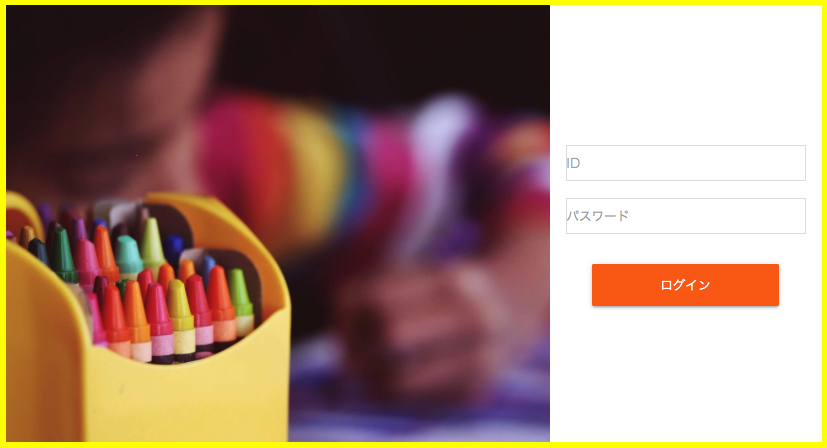 